         SIX MONTH ASBESTOS PERIODIC SURVEILLANCE REPORT				Page 1 of 5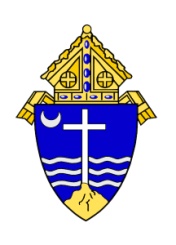 Building Name: Marian Central Catholic High School	Building Address:  1001 McHenry Avenue Woodstock, Illinois 60098Name of Person Completing Report:    	Title:						                       			        Date:                                                    *** Material Condition***                                                        (ND)- Not Damaged          (D)- Damaged           (SD)- Significantly DamagedThe 6-month inspection must be performed and this form(s) completed by your AHERA-trained employee. Form(s) will be completed no later than March 30th and September 30th of each calendar year. The completed inspection form(s) should then be inserted into your Asbestos Management Plan.  A copy of the completed form must also be sent to the Diocesan Property Management Office, attention Brian Heinkel, for insertion into our copy of your Asbestos Management Plan.  NOTE:   If the status of the ACBM has changed, then photograph the area and record the photograph number in the space provided.  Notify the Asbestos Program Manager immediately concerning any changes.		         SIX MONTH ASBESTOS PERIODIC SURVEILLANCE REPORT				Page 2 of 5Building Name: Marian Central Catholic High School	Building Address:  1001 McHenry Avenue Woodstock, Illinois 60098Name of Person Completing Report:		Title:		   				                       			      Date:                                                    *** Material Condition***                                                        (ND)- Not Damaged          (D)- Damaged           (SD)- Significantly Damaged	         SIX MONTH ASBESTOS PERIODIC SURVEILLANCE REPORT				Page 3 of 5Building Name: Marian Central Catholic High School	Building Address:  1001 McHenry Avenue Woodstock, Illinois 60098Name of Person Completing Report:	Title:							                	                   Date:                                                    *** Material Condition***                                                        (ND)- Not Damaged          (D)- Damaged           (SD)- Significantly Damaged         SIX MONTH ASBESTOS PERIODIC SURVEILLANCE REPORT				Page 4 of 5Building Name: Marian Central Catholic High School	Building Address:  1001 McHenry Avenue Woodstock, Illinois 60098Name of Person Completing Report:	Title:							                    		     Date:                                                    *** Material Condition***                                                        (ND)- Not Damaged          (D)- Damaged           (SD)- Significantly DamagedThe 6-month inspection must be performed and this form(s) completed by your AHERA-trained employee. Form(s) will be completed no later than March 30th and September 30th of each calendar year. The completed inspection form(s) should then be inserted into your Asbestos Management Plan.  A copy of the completed form must also be sent to the Diocesan Property Management.         SIX MONTH ASBESTOS PERIODIC SURVEILLANCE REPORT				Page 5 of 5Building Name: Marian Central Catholic High School	Building Address:  1001 McHenry Avenue Woodstock, Illinois 60098Name of Person Completing Report:		Title:					                  				    Date:                                                    *** Material Condition***                                                        (ND)- Not Damaged          (D)- Damaged           (SD)- Significantly Damaged Form(s) will be completed no later than March 30th and September 30th of each year.HA#                  Material DescriptionLocations of materialPreviousCondition     ***  CurrentCondition      ***   Photo#Comments011’x1’ Ceiling Tile- RoughStorage of Room 110N/AN/AMaterial Analyzed to be NON-ACM in 198802Gypsum Wall BoardStorage of Room 110N/AN/AMaterial Analyzed to be NON-ACM in 198803Plaster Walls & CeilingsThroughoutN/AN/AMaterial Analyzed to be NON-ACM in 1988042’x2’ Ceiling Tile- PinholeOffice AreaN/AN/AMaterial Analyzed to be NON-ACM in 1988051’x1’ Ceiling Tile- PinholeRoom 111 & CorridorN/AN/AMaterial Analyzed to be NON-ACM in 1988062’x2’ Ceiling Tile- RoughCoaches Office & Room 110N/AN/AMaterial Analyzed to be NON-ACM in 1988072’x4’ Ceiling Tile- RoughHallway, Cafeteria, Offices, StairwellsN/AN/AMaterial Analyzed to be NON-ACM in 198808HA# 08 Was NOT USED in Original InspectionHA# 08 Was NOT USED in Original InspectionN/AN/AHA# 08 Was NOT USED in Original Inspection099”x9” Floor Tile/Mastic- Tan109,132,146,206,207,215,222,230,1st Floor-Computer Server Closet, Music Room & Office, Stage Storage, Gym Storage, Boy’s Locker Room Office, 2nd Floor- Hallway, East stairwell/Hallway Closet, Library Office Rooms, Room 232 NDNDPreventive Measures… Continue O&M- Abated from Classroom 209 in 2011- Mastic Analyzed to be NON-ACM by True North in 20151012”x12” Floor Tile/Mastic- Beige Crackled & Gold Octagon Patterned1st Floor Arts StorageNDNDTile Negative in 1988 by PLM-Both Tile and Mastic to remain ASSUMED- analyze Tile by TEM Method119”x9” Floor Tile/Mastic- Green w/White & Black MarksClassrooms 121, 205, 220NDNDPreventive Measures… Continue O&M-Abated from Classroom 121-Mastic Analyzed to be NON-ACM by True North in 2017HA#                  Material DescriptionLocations of materialPreviousCondition     ***  CurrentCondition      ***   Photo#Comments129”x9” Floor Tile/Mastic- GrayClassrooms 133, 135, 204,  221NDNDPreventive Measures… Continue O&M- Abated from Classroom 208 in 2011139”x9” Floor Tile/Mastic- Red/WhiteFather Doyle’s Office-Under Carpet(Old Bookstore)NDNDPreventive Measures… Continue O&M149”x9” Floor Tile/Mastic- Ivory w/Brown & Green1st Floor- 134,145, Cafeteria, Teacher’s Lounge, Teacher’s Mailroom, 2nd Floor- 201,204,231,234 Cafeteria Snack BarNDNDPreventive Measures… Continue O&M / Rm 234 & Cafe Floor Tile Removed/Abated 2014 /Cafe Snack Bar Tile Floor Encapsulated- Seamless Flooring- Mastic Analyzed NON-ACM by True North in 2015159”x9” Floor Tile/Mastic- Tan/BrownLibraryNDNDPreventive Measures… Continue O&M- Abated from Chapel (Classroom #229) in 201116Boiler & Flue InsulationBoiler RoomDDPreventive Measures… Continue O&M- Holian Repairs 5-29-202017Hard FittingsThroughout – Abated fittings in boy’s/girl’s east washrooms – June 2013SD*SD*Preventive Measures… Continue O&M- *Damage is Tunnel System only--Access Should be Sealed & Restricted Per MEC Oct 2012- Partial Abatement in Boiler Room in 2011189”x9” Floor Tile MasticThroughoutN/AN/AHA# 18 has been Eliminated and is now Included w/Individual Associated Tiles1912”x12” Floor Tile MasticThroughoutN/AN/AHA# 19 has been Eliminated and is now Included w/Individual Associated Tiles20Transite Lab HoodsClassrooms 209, 210N/AN/AMaterial Analyzed by MEC to be NON-ACM in 2012-  Material Removed/Abated in 201221Science Room Tables TopClassrooms 209, 210N/AN/AMaterial Removed/Abated in 2012MFA12”x12” Floor Tile/Mastic- Light GrayAthletic Trainer’s RoomNDNDASSUMED- Preventive Measures… Continue O&MMaterial Identified by MEC in 2012HA#                  Material DescriptionLocations of materialPreviousCondition     ***  CurrentCondition      ***   Photo#CommentsMFBLinoleum- Tan Pebble PatternNorthwest Gym HallwayNDNDASSUMED- Preventive Measures… Continue O&MMaterial Identified by MEC in 2012MFC12”x12” Floor Tile/Mastic- Cream w/Tan SpecksKitchenNDNDASSUMED- Preventive Measures… Continue O&MMaterial Identified by MEC in 2012MFD12”x12” Floor Tile/Mastic- Light BlueMain OfficeNDNDASSUMED- Preventive Measures… Continue O&MMaterial Identified by MEC in 2012MFE12”x12” Floor Tile/Mastic- Off-White w/Tan Specks2nd Floor Hallway Leading Into 1995 AdditionNDNDASSUMED- Preventive Measures… Continue O&MMaterial Identified by MEC in 2012MFF12”x12” Floor Tile/Mastic- Dark BrownGuidance Office (210) Main Desk & File StorageNDNDASSUMED- Preventive Measures… Continue O&MMaterial Identified by MEC in 2012MFG12”x12” Floor Tile/Mastic- Tan & BrownClassrooms 208, 209, 229, 234NDNDASSUMED- Preventive Measures… Continue O&MMaterial Identified by MEC in 2012MMAWhite Cloth Vibration Damper/Flex Duct ConnectorHVAC Units Above Boy’s Locker Room Storage Ceiling, 2nd Floor Hallway Ceiling Outside of Classroom 204NDNDASSUMED- Preventive Measures… Continue O&M-Located additional damper above east washrooms/sampled by MEC positive/abated June 2013 Material Identified by MEC in 2012MMBGreen Transite Chalkboards/MasticThroughout ClassroomsNDNDASSUMED- Preventive Measures… Continue O&MMaterial Identified by MEC in 2012MFHTerrazzo Flooring- BrownThroughoutNDNDASSUMED- Preventive Measures… Continue O&MMaterial Identified by MEC in 2012MCD2’x2’ Ceiling Tile- RoughCafeteria Snack AreaNANAAnalyzed to be NON-ACM by TNC November 2018Material Identified by True North in 2015MCE2’x2’ Ceiling Tile- Smooth GypsumBehind Snack BarNANAAnalyzed to be NON-ACM by TNC November 2018Material Identified by True North in 2015HA#                  Material DescriptionLocations of materialPreviousCondition     ***  CurrentCondition      ***   Photo#CommentsMFISheet Flooring- BlueSnack Bar AreaNDNDASSUMED- Preventive Measures… Continue O&MMaterial Identified by True North in 2015MFJ12”x12” Floor Tile/Mastic- Gray w/Blue TilesCafeteriaNDNDASSUMED- Preventive Measures… Continue O&MMaterial Identified by True North in 2015MFKTerrazzo Flooring- GoldCafeteria, KitchenNDNDASSUMED- Preventive Measures… Continue O&MMaterial Identified by True North in 2015MMCMastic on Wood FloorAuxiliary GymNDNDASSUMED- Preventive Measures… Continue O&MMaterial Identified by True North in 2015MCF2’x4’ Ceiling Tile- Pin HolesCoach’s OfficeNDNDASSUMED- Preventive Measures… Continue O&MMaterial Identified by True North in 2015MFL12”x12” Floor Tile/Mastic- Off White w/Tan MarksCoach’s Office Hallway, Concession StandNDNDASSUMED- Preventive Measures… Continue O&MMaterial Identified by True North in 2015MFM9”x9” Ceramic Tile/Grout- BrownMain Gym Entrance, Auditorium LobbyNDNDASSUMED- Preventive Measures… Continue O&MMaterial Identified by True North in 2015MFN9”x9” Ceramic Tile/Grout- TanMain Gym Entrance, Auditorium LobbyNDNDASSUMED- Preventive Measures… Continue O&MMaterial Identified by True North in 2015MMDMastic on Wood Floor- Main GymMain Gym FloorNDNDASSUMED- Preventive Measures… Continue O&MMCG2’x2’ Ceiling Tile- RoughMain Gym LobbyNDNDASSUMED- Preventive Measures… Continue O&MMaterial Identified by True North in 2015MFO12”x12” Floor Tile/Mastic- Green w/Blue & White Marks215,216,217,218,219NDNDASSUMED- Preventive Measures… Continue O&MMaterial Identified by True North in 2015HA#                  Material DescriptionLocations of materialPreviousCondition     ***  CurrentCondition      ***   Photo#CommentsMCI2’x4’ Ceiling Tile- Pin Holes & Small Fissures215,216,217,218,219NDNDASSUMED- Preventive Measures… Continue O&MMaterial Identified by True North in 2015MFP12”x12” Floor Tile/Mastic- Off White w/Brown Marks127,128,129,130,131N/AN/AAnalyzed NON-ACM by TNC 6/18Material Identified by True North in 2015MFQ12”x12” Floor Tile/Mastic- Off White w/Gray MarksHallway North End on 1st & 2nd FloorsNDNDASSUMED- Preventive Measures… Continue O&MMaterial Identified by True North in 2015MMGWindow CaulkSouthside Window WallsNANAAbated 7/2017- Analyzed 3% by True North in 2015- Material Identified by True North in 2015MMHWindow GlazingSouthside Window WallsNANAAbated 7/2017-  Analyzed 2% by True North in 2015- Material Identified by True North in 2015MCA2’x2’ Ceiling Tile- Brown MarksThroughout Classroom in Original BuildingN/AN/AMaterial Analyzed to be NON-ACM by True North in 2015- Material Identified by True North in 2015MCB2’x2’ Ceiling Tile- Pin HolesMain Hallway Office AreaN/AN/AMaterial Analyzed to be NON-ACM by True North in 2015- Material Identified by True North in 2015MMEWindow Glazing- Auxiliary Gym Main EntranceAuxiliary Gym Main EntranceN/AN/AMaterial Analyzed to be NON-ACM by True North in 2015- Material Identified by True North in 2015MMFWindow Frame Caulking- Auxiliary Gym Main EntranceAuxiliary Gym Main EntranceN/AN/AMaterial Analyzed to be NON-ACM by True North in 2015- Material Identified by True North in 2015MCC2’x2’ Ceiling Tile- Pin HolesCafeteriaN/AN/AMaterial Analyzed to be NON-ACM by True North in 2015- Material Identified by True North in 2015MCHMCJ2’x4’ Ceiling Tile- Pin Hole Fissured2’x2’ Ceiling Tile-Pin Holes and Small FissuresArt RoomGuidance OfficeN/ANAN/ANALetter on File- Identified by True North in 2015Letter on File- Identified by True North in 2018